Boyfriend ApplicationThis is an official boyfriend application form.Basic InformationEducation & EmploymentGetting to Know YouDo you workout?   			   If yes, how often per week?   			What are you looking for in a girlfriend?    							How much time do you spend watching sports each week?   			How do you picture the perfect date?   							Where do you see yourself in 10 years?   							Past RelationshipsNumber of ex-girlfriends?   										Number of ex-girlfriends you are still in touch with: 					How long was your last relationship? 								Why did it end? 											How long was your longest relationship? 							Have you ever been married? 									Do you have kids?  			 How many?  			   Ages: ________Do you want kids?  			 How many?    			                 Have you ever cheated during a relationship?NeverOnly onceOccasionallyI prefer open relationshipsWhat is considered cheating? 									Why should you get this position?Do you have any special qualities that make you the best candidate for this position?   												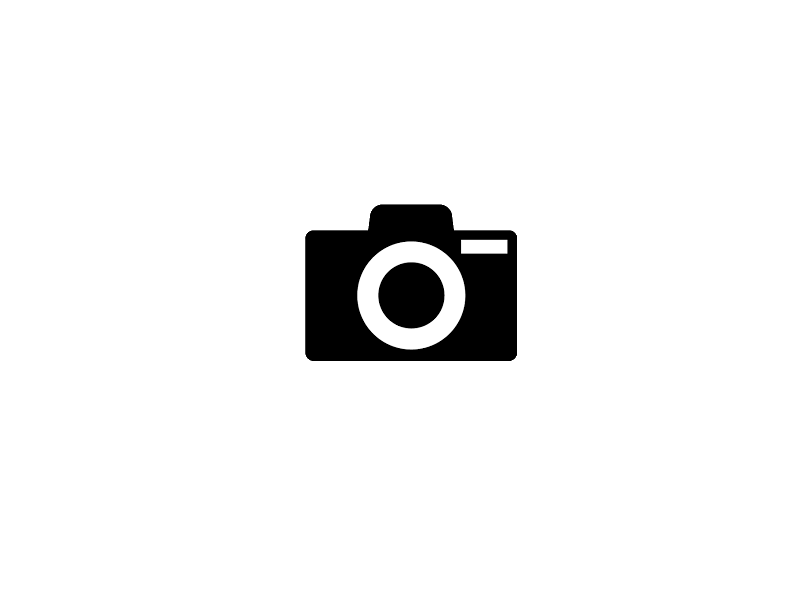 Your application must include a photo to be considered for this position.First Name: ___________________Last Name: _______________________________Email: ________________________Which city do you live in? _________________Where do you live?With my parentsWith a roommate/sOn my ownIn a home I ownPhone Number: ___________________________Age: ____________________Height: _______________________________Hair Color: ________________Eye Color: ____________________________Astrological sign: _______________________Astrological sign: _______________________What is your highest level of education? ________________________________What is your highest level of education? ________________________________What did you study?  _________                  Where? _______________________________Are you employed? __________Where? ______________________                   Position:  ______________________________Do you drive? ______________________Do you have a car? 			What car do you drive? 			What is your religion?   		Do you smoke?  Yes  No  SometimesDo you take drugs?  Yes  No  SometimesDo you cook?    			Best dishes you make:   								